ПРОЕКТ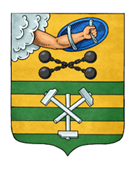 ПЕТРОЗАВОДСКИЙ ГОРОДСКОЙ СОВЕТ_____ сессия _____ созываРЕШЕНИЕот _________ № _________О плане работы Петрозаводского городского Совета на 2023 годНа основании статьи 23 Регламента Петрозаводского городского Совета Петрозаводский городской СоветРЕШИЛ:Утвердить план работы Петрозаводского городского Совета на 2023 год согласно приложению.Председатель Петрозаводского городского Совета                                              Н.И. Дрейзис____________________________________________________________Проект подготовлен депутатами Петрозаводского городского СоветаПриложение УТВЕРЖДЕНРешением Петрозаводского городского Советаот __________  № ___________ПЛАН РАБОТЫПетрозаводского городского Совета на 2023 годВопросы для рассмотрения на сессиях Петрозаводского городского Совета:2. Работа постоянных комиссий Петрозаводского городского Совета в   соответствии с планами работы постоянных комиссий.ПОЯСНИТЕЛЬНАЯ ЗАПИСКАк проекту решения Петрозаводского городского Совета«О плане работы Петрозаводского городского Совета на 2023 год»В соответствии со статьей 23 Регламента Петрозаводского городского Совета Петрозаводский городской Совет осуществляет свою деятельность в соответствии с планом, утвержденным решением Петрозаводского городского Совета. В 2023 году предлагается проведение 6 заседаний Петрозаводского городского Совета. На заседания будут вынесены вопросы, рассмотрение которых предусмотрено законодательством Российской Федерации и муниципальными правовыми актами Петрозаводского городского округа.ПредседательПетрозаводского городского Совета	                                        Н.И. Дрейзис		ДатасессииНазвание проекта решенияСубъект права правотворческой инициативыФевраль,17Отчет Контрольно-счетной палаты Петрозаводского городского округа за 2022 год Председатель Петрозаводского городского СоветаМарт,31Отчет Главы Петрозаводского городского округа о своей деятельности и деятельности Администрации Петрозаводского городского округа за 2022 годГлава Петрозаводского городского округа Июнь,16О присвоении звания «Почетный гражданин города Петрозаводска»Об исполнении бюджета Петрозаводского городского округа за 2022 годГлава Петрозаводского городского округа Глава Петрозаводского городского округа Сентябрь,15О дополнении Перечня муниципального имущества, утвержденного Решением Петрозаводского городского Совета от 15.12.2008 № XXVI/XXIV-481 «Об утверждении Перечня муниципального имущества Петрозаводского городского округа, предназначенного для оказания имущественной поддержки субъектов малого и среднего предпринимательства»Глава Петрозаводского городского округаНоябрь,24О принятии в первом чтении проекта решения о бюджете Петрозаводского городского округа на 2024 год и на плановый период 2025 и 2026 годов и об основных характеристиках бюджета Петрозаводского городского округа на 2024 год и на плановый период 2025 и 2026 годовОб утверждении Прогнозного плана (программы) приватизации муниципального имущества Петрозаводского городского округа на 2024 и на плановый период 2025 и 2026 годовГлава Петрозаводского городского округа Глава Петрозаводского городского округа Декабрь,19О бюджете Петрозаводского городского округа на 2024 год и плановый период 2025 и 2026 годовО плане работы Петрозаводского городского Совета на 2024 годГлава Петрозаводского городского округа Председатель Петрозаводскогогородского Совета